Приложениек постановлению № 4 от 24.01.2023г.ПЕРЕЧЕНЬобъектов, находящихся в муниципальной собственности муниципального образования Пионерского сельского поселения Смоленского района Смоленской области, в отношении которых планируется заключение концессионных соглашений в 2023 годуАдминистрация Пионерского сельского поселения 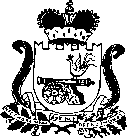 Смоленского района Смоленской областиП О С Т А Н О В Л Е Н И Е от 24.01.2023 года              №  4Об утверждении перечня объектов,находящихся в муниципальной собственности муниципального образования Пионерского сельского поселенияСмоленского района Смоленской области, в отношении которых планируется заключение концессионных соглашенийВ соответствии с  Федеральным законом от 21.07.2005 № 115-ФЗ «О концессионных соглашениях», Порядком формирования и утверждения перечня объектов, в отношении которых планируется заключение концессионных соглашений, утвержденным постановлением Администрации Пионерского сельского поселения Смоленского района Смоленской области, руководствуясь Уставом Пионерского сельского поселения Смоленского района Смоленской области,  Администрация Пионерского сельского поселения Смоленского района Смоленской области  п о с т а н о в л я е т:1. Утвердить перечень объектов, находящихся в муниципальной собственности муниципального образования Пионерского сельского поселения Смоленского района Смоленской области, в отношении которых планируется заключение концессионных соглашений в 2023 году, согласно Приложению к настоящему постановлению.	 2. Разместить настоящее постановление, Перечень, указанный  в пункте 1 настоящего постановления на официальном сайте Администрации Пионерского сельского поселения Смоленского района Смоленской области в информационно-телекоммуникационной сети «Интернет».3.  Контроль за использованием настоящего оставляю за собой.Глава муниципального образования                                                      Пионерского сельское поселениеСмоленского района Смоленской области                                    А.П.Кутузов                       №п/пНаименование объекта Адрес объектаГод вводаПлощадь объектакв.мПланируемая сфера применения объекта Кадастровый номеробъектаДокумент, удостоверяющий право муниципальнойсобственности на объектПримечание1Артезианская скважина д. Русилово (д. Русилово технический паспорт №357-С)Пионерское сельское поселение Смоленского района Смоленской области, д. Русилово19736,4жилищно-коммунальное хозяйство№ карты учета 35, 67-67-01/080/2007-422Выписка из Реестра муниципального имущества №444 от 23.07.2019г. Постановление №604 от 24.10.2008г. Свидетельство о регистрации права серия 67-АБ №1936642Артезианская скважина д. Русилово (д. Трудилово технический паспорт №358-С)Пионерское сельское поселение Смоленского района Смоленской области, д. Русилово19698,6жилищно-коммунальное хозяйство№ карты учета 36, №67-67-01/072/2007-592Выписка из Реестра муниципального имущества №444 от 23.07.2019г. Постановление №604 от 24.10.2008г. Свидетельство о регистрации права серия 67-АБ №1935833Водонапорная башня д. Русилово (д. Русилово технический паспорт №355-С)Пионерское сельское поселение Смоленского района Смоленской области, д. Русилово19881,8жилищно-коммунальное хозяйство№ карты учета 42 № 67-67-01/032/2007-821Выписка из Реестра муниципального имущества №444 от 23.07.2019г. Постановление №604 от 24.10.2008г. Свидетельство о регистрации права серия 67-АБ №1926684Водопроводная сеть д. РусиловоПионерское сельское поселение Смоленского района Смоленской области, д. Русилово – д. Трудилово19882635 п. м.жилищно-коммунальное хозяйство№ карты учета 49, 67-67-01/182/2007-376Выписка из Реестра муниципального имущества №444 от 23.07.2019г. Постановление №604 от 24.10.2008г. Свидетельство о регистрации права серия 67-АБ №2618075Артезианская скважина д. ШиховоПионерское сельское поселение Смоленского района Смоленской области, д. Шихово19668,6жилищно-коммунальное хозяйствоВыписка из Реестра муниципального имущества №444 от 23.07.2019г. Постановление №604 от 24.10.2008г. 6Водонапорная башня д. ШиховоПионерское сельское поселение Смоленского района Смоленской области, д. Шихово1966жилищно-коммунальное хозяйство№ карты учета 37, №67:18:3530201:8Выписка из Реестра муниципального имущества №444 от 23.07.2019г. Постановление №604 от 24.10.2008г. Свидетельство о регистрации права серия 67-АВ №1009937Водопроводная сеть д. ШиховоПионерское сельское поселение Смоленского района Смоленской области, д. Шихово1966жилищно-коммунальное хозяйство№ карты учета 51Выписка из Реестра муниципального имущества №444 от 23.07.2019г. Постановление №604 от 24.10.2008г.8Артезианская скважина д. Санники, ул. ЦентральнаяПионерское сельское поселение Смоленского района Смоленской области, д. Санники, ул. Центральная1993жилищно-коммунальное хозяйствоВыписка из Реестра муниципального имущества №444 от 23.07.2019г. Постановление №604 от 24.10.2008г.9Водонапорная башня д. Санники, ул. ЦентральнаяПионерское сельское поселение Смоленского района Смоленской области, д. Санники, ул. Центральная19931,2 жилищно-коммунальное хозяйство67:18:3580101:131Выписка из Реестра муниципального имущества №444 от 23.07.2019г. Постановление №604 от 24.10.2008г. Свидетельство о государственной регистрации права серия 67-АВ 10099410Водопроводная сеть д. Санники, ул. ЦентральнаяПионерское сельское поселение Смоленского района Смоленской области, д. Санники, ул. Центральная19932486 п. м.жилищно-коммунальное хозяйство№ карты учета 48Выписка из Реестра муниципального имущества №444 от 23.07.2019г. Постановление №604 от 24.10.2008г.11Артезианская скважина д. Санники, ул. ЗаречнаяПионерское сельское поселение Смоленского района Смоленской области, д. Санники, ул. Заречная1978жилищно-коммунальное хозяйствоВыписка из Реестра муниципального имущества №444 от 23.07.2019г. Постановление №604 от 24.10.2008г.12Водонапорная башня д. Санники, ул. ЗаречнаяПионерское сельское поселение Смоленского района Смоленской области, д. Санники, ул. Заречная1978жилищно-коммунальное хозяйство67:18:3580101:129Выписка из Реестра муниципального имущества №444 от 23.07.2019г. Постановление №604 от 24.10.2008г. Свидетельство о государственной  регистрации права серия 67-АВ 10099613Водопроводная сеть д. Санники, ул. ЗаречнаяПионерское сельское поселение Смоленского района Смоленской области, д. Санники, ул. Заречная19781130,5жилищно-коммунальное хозяйство№ карты учета 52Выписка из Реестра муниципального имущества №444 от 23.07.2019г. Постановление №604 от 24.10.2008г.14Артезианская скважина д. ЯновоПионерское сельское поселение Смоленского района Смоленской области, д. Яново1970жилищно-коммунальное хозяйствоВыписка из Реестра муниципального имущества №444 от 23.07.2019г. Постановление №604 от 24.10.2008г.15Водонапорная башня д. ЯновоПионерское сельское поселение Смоленского района Смоленской области, д. Яново19701,8жилищно-коммунальное хозяйство67:18:3570101:46Выписка из Реестра муниципального имущества №444 от 23.07.2019г. Постановление №604 от 24.10.2008г. Свидетельство о государственной праве собственности серия 67 АВ №10099916Водопроводная сеть д. ЯновоПионерское сельское поселение Смоленского района Смоленской области, д. Яново19701605жилищно-коммунальное хозяйствокарта учета №54Выписка из Реестра муниципального имущества №444 от 23.07.2019г. Постановление №604 от 24.10.2008г.17Артезианская скважина д. ЛахтеевоПионерское сельское поселение Смоленского района Смоленской области, д. Лахтеево19738,6жилищно-коммунальное хозяйствокарта учета №37, № 67:18:3390101:38Выписка из Реестра муниципального имущества №444 от 23.07.2019г. Постановление №604 от 24.10.2008г. Свидетельство о праве собственности серия 67 – АВ 10099018Водонапорная башня д. ЛахтеевоПионерское сельское поселение Смоленского района Смоленской области, д. Лахтеево1973жилищно-коммунальное хозяйствоВыписка из Реестра муниципального имущества №444 от 23.07.2019г. Постановление №604 от 24.10.2008г.19Водопроводная сеть д. ЛахтеевоПионерское сельское поселение Смоленского района Смоленской области, д. Лахтеево1973жилищно-коммунальное хозяйствоВыписка из Реестра муниципального имущества №444 от 23.07.2019г. Постановление №604 от 24.10.2008г.20Артезианская скважина д. ЮрчагиПионерское сельское поселение Смоленского района Смоленской области, д. Юрчаги1970жилищно-коммунальное хозяйствоВыписка из Реестра муниципального имущества №444 от 23.07.2019г. Постановление №604 от 24.10.2008г.21Водонапорная башня д. ЮрчагиПионерское сельское поселение Смоленского района Смоленской области, д. Юрчаги19701,9жилищно-коммунальное хозяйство67:18:352010117Выписка из Реестра муниципального имущества №444 от 23.07.2019г. Постановление №604 от 24.10.2008г. Свидетельство о государственной праве собственности серия 67-АВ №10099822Водопроводная сеть д. ЮрчагиПионерское сельское поселение Смоленского района Смоленской области, д. Юрчаги1970823,1жилищно-коммунальное хозяйствокарта учета № 53Выписка из Реестра муниципального имущества №444 от 23.07.2019г. Постановление №604 от 24.10.2008г.23Артезианская скважина д. УпокойПионерское сельское поселение Смоленского района Смоленской области, д. Упокой1965жилищно-коммунальное хозяйствоВыписка из Реестра муниципального имущества №444 от 23.07.2019г. Постановление №604 от 24.10.2008г.24Водонапорная башня д. УпокойПионерское сельское поселение Смоленского района Смоленской области, д. Упокой1965жилищно-коммунальное хозяйство67:18:3620101:110Выписка из Реестра муниципального имущества №444 от 23.07.2019г. Постановление №604 от 24.10.2008г. Свидетельство о государственной регистрации права серия 67-АВ №10099725Водопроводная сеть д. УпокойПионерское сельское поселение Смоленского района Смоленской области, д. Упокой1965860,3жилищно-коммунальное хозяйство№ карты учета 50Выписка из Реестра муниципального имущества №444 от 23.07.2019г. Постановление №604 от 24.10.2008г.